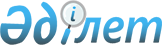 Қазақстанның халық әртістерi Қ.Байсейiтовтің, Е.Брусиловскийдiң және Қ.Жандарбековтiң туғанына 100 жыл толуын дайындау және өткізу туралыҚазақстан Республикасы Үкіметінің 2005 жылғы 11 қазандағы N 1012 Қаулысы

      Кәсiптiк қазақ музыка театрының негiзiн қалаушылар, Қазақстанның халық әртістері, мемлекеттiк сыйлықтың лауреаттары Қанабек Байсейiтовтің, Евгений Брусиловскийдiң, Құрманбек Жандарбековтің туғанына 100 жыл толуын дайындау және өткізу мақсатында Қазақстан Республикасының Үкіметi  ҚАУЛЫ ЕТЕДI: 

      1. Қосымшаға сәйкес құрамда Қазақстанның халық әртiстерi Қ.Байсейiтовтің, Е.Брусиловскийдiң және Қ.Жандарбековтің туғанына 100 жыл толуын дайындау және өткізу жөнiндегi республикалық комиссия құрылсын. 

      2. Қоса берiліп отырған Қазақстанның халық әртістepi Қ.Байсейiтовтiң, Е.Брусиловскийдiң және Қ.Жандарбековтiң туғанына 100 жыл толуын дайындау және өткiзу жөніндегi iс-шаралар жоспары бекітiлсін. 

      3. Осы қаулы қол қойылған күнінен бастап қолданысқа енгiзiледi.        Қазақстан Республикасының 

      Премьер-Министрі Қазақстан Республикасы  

Үкiметiнiң         

2005 жылғы 11 қазандағы  

N 1012 қаулысына     

қосымша           

  Қазақстанның халық әртістерi Қ.Байсейiтовтің, 

Е.Брусиловскийдiң және Қ.Жандарбековтiң туғанына 

100 жыл толуын дайындау және өткізу жөніндегі 

республикалық комиссияның құрамы Қосыбаев                   - Қазақстан Республикасының Мәдениет, 

Есетжан Мұратұлы             ақпарат және спорт министрi, төраға Шөкеев                     - Астана қаласының әкімі 

Өмірзақ Естайұлы Жылқышиев                  - Оңтүстік Қазақстан облысының әкімі 

Болат Әбжаппарұлы Үмбетов                    - Алматы облысының әкiмi 

Серiк Әбікенұлы Аманшаев                   - Қазақстан Республикасының Мәдениет, 

Ермек Әмірханұлы             ақпарат және спорт вице-министрі Күзембаев                  - Қазақстан Республикасы Мәдениет, 

Валерий Әлiбекұлы            ақпарат және cпopт министрлiгi Өнер 

                             департаментінің директоры Әлиев                      - Қазақстан Республикасы Мәдениет, 

Арыстанбек                   ақпарат және спорт министрлігі 

Мұқамедиұлы                  "Республикалық және халықаралық 

                             бағдарламалар дирекциясы" 

                             республикалық мемлекеттiк қазыналық 

                             кәсiпорнының бас директоры Әлпиев                     - Қазақстан Республикасы Мәдениет, 

Төлеубек Нығметұлы           ақпарат және спорт министрлігі 

                             "К.Байсейiтова атындағы Ұлттық опера 

                             және балет театры" республикалық 

                             мемлекеттiк қазыналық кәсіпорынның 

                             директоры және көркемдiк жетекшiсi Оразғалиев                 - Қазақстан Республикасы Мәдениет, 

Қуаныш Ғабидоллаұлы          ақпарат және спорт министрлiгi "Абай 

                             атындағы Қазақ мемлекеттік академиялық 

                             опера және балет театры" республикалық 

                             мемлекеттiк қазыналық кәсіпорнының 

                             директоры Қазақстан Республикасы  

Үкiметiнiң         

2005 жылғы 11 қазандағы  

N 1012 қаулысымен     

бекітілген        

           Қазақстанның халық әртістерi Қ.Байсейiтовтің, 

        Е.Брусиловскийдiң және Қ.Жандарбековтiң туғанына 

   100 жыл толуын дайындау және өткізу жөніндегі іс-шаралар 

                            жоспары 
					© 2012. Қазақстан Республикасы Әділет министрлігінің «Қазақстан Республикасының Заңнама және құқықтық ақпарат институты» ШЖҚ РМК
				Р/c 

 N Іс-шараның атауы Орындалуына жауаптылар Орындалу мерзімі Қаржылан- 

дыру көзi Болжам- 

ды шығыс- 

тар 

(мың 

 теңге) 1 2 3 4 5 6 1 Е.Брусиловскийдiң өмiрi мен қызме- 

тiн бұкаралық ақпарат құралдарында жария ету   Қазақстан Республикасы Мәдениет, ақпарат және спорт министрлігі 2005 жыл бойы Республи- 

калық бюджет 901,7 2 Астана, Алматы қалаларында Қ.Байсейітовтiң, Е.Брусиловскийдiң және Қ.Жандарбековтің 100 жыл толуына арналған мерейтой 

салтанаттарын өткізу Қазақстан Республикасы Мәдениет, ақпарат және спорт 

министрлігі, 

Астана, Алматы қалаларының әкімдiктерi 2005 

жылғы қазан Республи- 

калық бюджет Астана қаласының жергiлiк- 

тi бюджетi Алматы қаласының жергiлiк- 

тi бюджеті 

  3000,0 

  

  

  

1050,0 

  

  

  

  

  

3600,0 3 Қ.Байсейiтовтiң, Е.Брусиловскийдiң және Қ.Жандарбековтің өмiрi және шығармашылығы туралы телехабар- 

лар дайындау және 

өткізу Қазақстан Республикасы Мәдениет, ақпарат және спорт 

министрлігі 2005 

жылғы қазан Республи- 

калық бюджет 5400,0 4 Қ.Жандарбековтің 

100 жылдығына орай әртістер арасында ән орындаушылардың республикалық конкурсын өткізу 

(Шымкент қаласы) Оңтүстік 

Қазақстан облысының 

әкімдігі 2005 

жылғы қазан Жергілік- 

ті 

бюджет 1400,0 5 Ж.Шанин атындағы облыстық қазақ драма театрында 

Қ.Жандарбековті еске алу кеші 

(Шымкент қаласы) Оңтүстік 

Қазақстан облысының 

әкімдігі 2005 

жылғы қазан Жергілік- 

ті 

бюджет 600,0 6 Қ.Байсейітовтің, 

Е.Брусиловский- 

дің, 

Қ.Жандарбековтің 

100 жылдығына арналған почта маркаларын шығару "Қазпочта" 

акционерлік 

қоғамы 

(келісім бойынша) 2005 

жылғы қараша- 

желтоқ- 

сан Демеуші- 

лік қаражат 237,440 7 Жиыны: Республи- 

калық 

бюджет 

  

жергілік- 

ті 

бюджет 

  

демеуші- 

лік қаражат 9301,7 

  

  

  

6650,0 

  

  

  

237,440 